Appel à projets 2020 / Call for proposals 2020Programme de recherche translationnelle en Cancérologie Translational Cancer Research Programme(PRT-K)  Lettre d’intention / Letter of IntentDate limite de soumission des projets : 10 mars 2020 à 18h00Document à soumettre en ligne (télécharger) dans la rubrique "Descriptif du projet"La lettre d’intention est à rédiger en anglais pour permettre l'évaluation internationaleDans le cadre d’un AAP de l’INCa / In the frame of a call for proposals of INCa  1ère soumission / 1st submission           Soumission(s) antérieure(s) / Previous submission(s)Demande budgétaire prévisionnelle / Tentative requested budgetPlease describe the requested budget only (in K€)Ajouter autant d’équipes que nécessaire / Add as many teams as necessary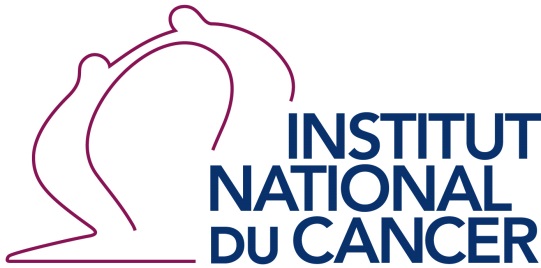 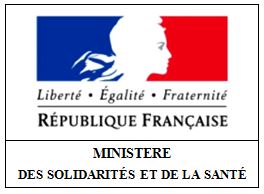 L’Institut national du cancer a mis en place un nouveau portail pour la soumission des projets : seul le coordonnateur d’un projet peut déposer un dossier, et ce uniquement après avoir créé ou activé un compte utilisateur (cf document « Informations complémentaires de l’appel à projet PRT-K 2020 » chapitre « 6-Modalités de soumission » détaillant les nouvelles modalités de soumission sur le  portail PROJETS » https://projets.e-cancer.fr/)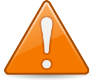 Il est recommandé de s’inscrire et de consulter le portail et les rubriques à compléter bien en amont de la date limite de dépôt des candidatures. AAP Call for proposals in Translational Cancer Research 2019- n° du dossier :Veuillez indiquer le n° de dossier attribué par le portail PROJETS (Menu "Dépôt de projets")Coordonnateur du projet (NOM, Prénom) / Project coordinator (NAME, First name):AcronymTitre du projet :Project title :Durée prévue du projet / Scheduled duration of the project  (36 ou 48 mois/36 or 48 months) :Budget global demandé/Total requested budget :Budget demandé à l’INCa/Budget requested from INCa :Budget demandé à la DGOS / Budget requested from Ministry of Health :Adhérence du projet au champ de la recherche translationnelle en cancérologie, type de recherche envisagée (confère texte de l’instruction ministérielle du PRT-K) / Adherence of the proposal to the scope of the call, type of research envisaged (see Call Text). Cocher les cases appropriées / Please, tick the boxes as appropriate:Adhérence du projet au champ de la recherche translationnelle en cancérologie, type de recherche envisagée (confère texte de l’instruction ministérielle du PRT-K) / Adherence of the proposal to the scope of the call, type of research envisaged (see Call Text). Cocher les cases appropriées / Please, tick the boxes as appropriate:Recherches aidant à la compréhension des mécanismes biologiques à partir d’observations cliniques et épidémiologiques (Bed to bench)Research helping to the understanding of biological mechanisms from clinical and epidemiological observations (Bed to Bench)Recherches visant à l’amélioration de la prévention Research aiming at improvement of cancer preventionRecherches aidant au dépistage, à la détection précoce, au diagnostic et au pronosticResearch helping to the screening, early detection, diagnosis and prognosisRecherches aidant à la décision et au suivi thérapeutiqueResearch helping to the therapeutic decision and treatment monitoringRecherches permettant le développement de nouvelles stratégies thérapeutiquesResearch aiming at the development of new therapeutic strategiesB- Coordonnateur hospitalier / Associated clinical coordinator B- Coordonnateur hospitalier / Associated clinical coordinator Nom, prénom, statut (PU-PH, médecin spécialiste de CLCC, …) du médecin coordonnateur hospitalier / Name and title of the clinician : Adresse de correspondance / Mailing address :(Adresse / Ville / Code Postal)Adresse électronique / Email address :Téléphone / Telephone number :Etablissement de santé d’appartenance du médecin coordonnateur, gestionnaire de la dotation DGOS :Affiliated institution responsible for the budget from the Ministry of HealthDélégation à la recherche clinique et à l’innovation de rattachement :Affiliated local institution dedicated to clinical researchA ce stade la signature du directeur de l’établissement de santé n’est pas requise. Le directeur doit cependant être dûment informé.A ce stade la signature du directeur de l’établissement de santé n’est pas requise. Le directeur doit cependant être dûment informé.C- Structure responsable de la gestion des ressources biologiques / Structure responsible for the management of biological resourcesC- Structure responsable de la gestion des ressources biologiques / Structure responsible for the management of biological resourcesNom et prénom du responsable de la gestion des ressources biologiques Name of the responsible for the management of biological resourcesAdresse de correspondance/Mailing address :(Adresse / Ville / Code Postal)Adresse électronique/email address :Téléphone /telephone number :Organisme d’appartenance du coordonnateur :Affiliated institutionPrincipaux articles (5 max) publiés avec la contribution de la structure de gestion des ressources biologiques (attestant de son expertise dans le domaine concerné au cours des cinq dernières années). Mains published articles with the contribution of the structure managing biological resources (justifying his/her expertise in the project field during the last five years).Principaux articles (5 max) publiés avec la contribution de la structure de gestion des ressources biologiques (attestant de son expertise dans le domaine concerné au cours des cinq dernières années). Mains published articles with the contribution of the structure managing biological resources (justifying his/her expertise in the project field during the last five years).D- Liste des équipes participantes incluant le(les) coordonnateur(s)/ List of participating teams  including coordinator(s)Ajouter autant de lignes que nécessaire / Add as many lines as necessaryD- Liste des équipes participantes incluant le(les) coordonnateur(s)/ List of participating teams  including coordinator(s)Ajouter autant de lignes que nécessaire / Add as many lines as necessaryD- Liste des équipes participantes incluant le(les) coordonnateur(s)/ List of participating teams  including coordinator(s)Ajouter autant de lignes que nécessaire / Add as many lines as necessaryD- Liste des équipes participantes incluant le(les) coordonnateur(s)/ List of participating teams  including coordinator(s)Ajouter autant de lignes que nécessaire / Add as many lines as necessaryN°Nom de l’équipe/du laboratoire/du service hospitalierName of the team/laboratory or hospital departmentInstitution de rattachement et villeAffiliated institution and cityTitre, nom et prénom du responsable d’équipe dans le cadre du projetTitle, name of the team manager in the frame of the projectA – Project description (3 pages maximum, calibri 11 pts) Background and originality of the project with regards to the state of the art :List of the main publications (5 maximum) justifying the interest of the project:Hypothesis, main objective(s) and endpoint(s)Primary objectiveSecondary objectivesPrimary endpoints (linked to the primary objective)Secondary endpoints (linked to the secondary objectives)Expected results and scientific and medical potential impact of the translational research :Relevance of the project with the scope and objectives of the call for proposals:B – Project feasibility (3 pages maximum, calibri 11 pts)If applicable, synthetic and schematic writing recommendedBrief description of the project plan:Presentation of the workplan (workpackages) designed for answering to the project objectives (primary and secondary). For each workpackage, brief description of the implemented methodology, the techniques used (already available or being validated) and statistical analysis (calculations of sample sizes and description of the statistical procedures) Planned schedule, key steps, milestones and deliverables for each workpackage Information should be presented in a table or a Gantt chartWe remind you that, if your project is funded, the validation of your activity reports will be based on the adherence of these schedule, milestones and deliverables.Necessary biological resources: Specify the history or quality of scientific contributions of the collection / cohort or biobank (tumour biobanks or BCB structures). Specify the capacity of patient/samples inclusion, the size and features of the groups, the availability of animal models. Database and data management : Specify the quality of the data management (Link with CTD or BCB structures or others). How the data will be collected. How the database will eventually be enriched with additional data (clinical, biological, epidemiological ...). Equipe / TeamType de dépense / Type of costsBudget INCaBudget DGOSTotal1PersonnelConsommable / ConsumablesEquipement / EquipmentFrais de gestion / Overheads2PersonnelConsommable / ConsumablesEquipement / EquipmentFrais de gestion / Overheads3PersonnelConsommable / ConsumablesEquipement / EquipmentFrais de gestion / OverheadsTotal